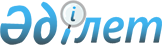 О выделении средств из резерва Правительства Республики КазахстанПостановление Правительства Республики Казахстан от 30 мая 2006 года N 476



      В соответствии с 
 Законом 
 Республики Казахстан от 22 ноября 2005 года "О республиканском бюджете на 2006 год" и 
 постановлением 
 Правительства Республики Казахстан от 27 декабря 2004 года N 1405 "Об утверждении Правил использования резервов Правительства Республики Казахстан и местных исполнительных органов" Правительство Республики Казахстан 

ПОСТАНОВЛЯЕТ:




      1. Выделить Агентству Республики Казахстан по информатизации и связи из резерва Правительства Республики Казахстан, предусмотренного в республиканском бюджете на 2006 год на неотложные затраты, 500000000 (пятьсот миллионов) тенге на увеличение уставного капитала



акционерного общества "Республиканский центр космической связи и электромагнитной совместимости радиоэлектронных средств" для проведения работ по созданию и запуску национального геостационарного спутника связи и вещания "Kazsat-2".



      2. Министерству финансов Республики Казахстан обеспечить контроль за целевым использованием выделяемых средств.



      3. Настоящее постановление вводится в действие со дня подписания.


         Премьер-Министр




      Республики Казахстан


					© 2012. РГП на ПХВ «Институт законодательства и правовой информации Республики Казахстан» Министерства юстиции Республики Казахстан
				